Органы власти субъектов РФ – навстречу детям!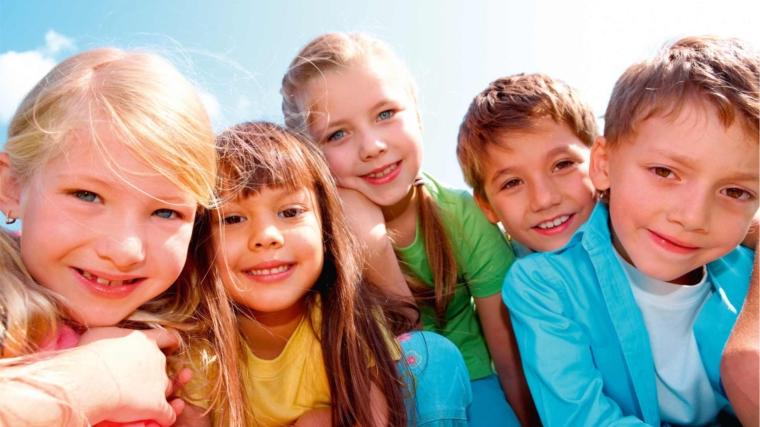 Всероссийская интернет-площадка для расширения взаимодействия органов исполнительной власти субъектов РФ с подрастающим поколением в регионах России.Руководствуясь задачей поддержки детей и молодежи в контексте создания прочной опоры социально-экономического и отраслевого развития Российской Федерации, обозначенной Президентом Российской Федерации в Послании Федеральному Собранию 1 декабря 2016 года, ОИА "Новости России" и редакция журнала «Экономическая политика России» формируют Всероссийскую интернет-площадку для расширения взаимодействия органов исполнительной власти субъектов РФ с подрастающим поколением в регионах России «ОРГАНЫ ВЛАСТИ СУБЪЕКТОВ РФ – НАВСТРЕЧУ ДЕТЯМ!».http://www.kremlinrus.ru/news/165/65721/Целями данного бесплатного ресурса являются:- Активизация интереса подрастающего поколения регионов России к деятельности отраслевых региональных и муниципальных государственных органов управления в вопросах социально-экономического и инвестиционного развития территорий, обеспечения финансовой стабильности и выработки стратегий ценообразования, развития предпринимательства и потребительского рынка, жилищного строительства и градостроительства, обновления промышленности и транспортной инфраструктуры, совершенствования системы АПК, ЖКХ, ТЭК и экологической безопасности, осуществления ветеринарной деятельности и лицензионного контроля, регулирования контрактной системы в сфере закупок и тарифного регулирования, занятости и трудовых отношений, укрепления продовольственной безопасности, природного, культурного, спортивно-туристского, научно- образовательного потенциала, повышения доступности и качества услуг информатизации и связи, органов ЗАГС и нотариата, медицинской помощи, гражданской, правовой и социальной защиты населения Российской Федерации;- Широкое вовлечение молодежи в конструктивное взаимодействие с отраслевыми органами исполнительной власти субъектов РФ с использованием разнообразных каналов связи: средств массовой информации, социальных сетей и современных технологических разработок.В свою очередь, сами дети из регионов России могут написать о запланированных или уже реализуемых отраслевых проектах, связанных с развитием собственного региона и страны в целом. Упрощенная форма регистрации находится здесьhttp://www.kremlinrus.ru/news/165/#reg      Региональные организации, учреждения и предприятия имеют бесплатную возможность рассказать ребятам о профильных направлениях деятельности и тем самым подсказать молодому поколению какую профессию и в какой отрасли выбрать. С примерами размещения информации органами исполнительной власти субъектов РФ можно ознакомиться в разделе о «России и регионах» http://www.kremlinrus.ru/news/165/В итоге подобного информационного обмена отраслевых органов исполнительной власти субъектов РФ, подростков и их родителей должно сложиться сообщество одинаково стратегически мыслящих людей системы государственного управления – взрослых и детей, которое будет из поколения в поколение отстаивать и защищать национальные интересы, суверенитет и независимый курс Российской Федерации.